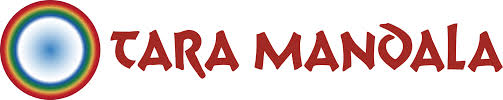 Lopon Chandra Easton ‘Feeding Your Demons’- Kapala 1 Retraite 13 - 18 november 2019, te Bosoord (GLD) Nederland Inschrijfformulier Vul dit formulier in om je deelname aan de bovengenoemde Kapala 1 Retraite te bevestigen. Stuur het ingevulde en ondertekende formulier in, samen met een stortingsbewijs van € 350 aanbetaling, per post of per e-mail als pdf-bestand. Zie voor details over de betaling de bijlage met betalingsvoorwaarden. Persoonlijke gegevens van de deelnemer Schrijf aub in blokletters en vul één inschrijfformulier per deelnemer inNaam:
Straat:
Postcode en woonplaats: Telefoonnummer: E-mailadres: Mobiel: Man/Vrouw (omcirkel wat van toepassing) Voorkeur voor overnachting: Er zijn een beperkt aantal eenpersoonskamers beschikbaar, hieronder kun je je voorkeur opgeven. Hier zullen we zoveel mogelijk rekening mee houden.  Ik wil een tweepersoonskamer met _______________________________________  Ik wil graag een eenpersoonskamer (extra toeslag € 100). Ik heb hiervoor een dringende reden, namelijk: Dieet Alle maaltijden zijn standaard vegetarisch en vrijwel geheel biologisch. Wij kunnen rekening houden met veganistisch- gluten- en/of lactose-vrije diëten die noodzakelijk zijn i.v.m. gezondheidsklachten. Alle andere wensen kunnen wij helaas niet honoreren. Mijn dieet is: Ervaring met ‘Feeding Your Demons’ 
Mijn ervaring met ‘Feeding Your Demons’ is: Adreslijst Voor aanvang van de workshop versturen wij een adreslijst van deelnemers met naam, woonplaats en e-mail, zodat mensen met elkaar kunnen meerijden. Heb je bezwaar tegen jouw vermelding op deze lijst, dan kun je dat hier aangeven. Wil je later op je beslissing terugkomen, stuur dan een email.  Ik heb bezwaar tegen het rondsturen van mijn naam, woonplaats en e-mail. Ondertekening Ik ga akkoord met de beschreven betalingsvoorwaarden en de algemene voorwaarden van Tara Mandala Nederland zoals beschreven op de website en in de bijlage. Datum: Handtekening: Verstuur dit ingevulde formulier aan: Cor RoozemondTara Mandala NederlandE-mail: taramandalanederland@gmail.com Website: www.taramandala.nl Bijlage: Betalingsvoorwaarden Betalingswijze Deelnemers schrijven zich in voor de Kapala 1 retraite door het ingevulde inschrijfformulier met het stortingsbewijs van de aanbetaling, per post of als PDF-bestand per e-mail, te sturen naar Tara Mandala Nederland. De deelnemer ontvangt een bevestiging van deelname met details zoals over wat te doen bij aankomst in Bosoord en wat mee te brengen. De kosten voor de retraite, inclusief onderricht en materialen, verblijfskosten voor 5 nachten en maaltijden bedragen: € 690,- op basis van een 2 persoonskamer € 790,- op basis van een 1 persoonskamer De aanbetaling bedraagt € 350,- Het resterende bedrag dient contant bij aankomst in Bosoord te worden voldaan. Er is geen mogelijkheid om te pinnen. Maak de aanbetaling over op: IBAN: NL71 INGB 0004305057 
BIC: INGBNL2ATen name van "Stichting Maitreya Instituut", onder vermelding van ‘Tara Mandala Retraite’ Annuleren van een training door de deelnemer Na de ontvangstbevestiging van Tara Mandala Nederland zijn de annuleringsvoorwaarden van toepassing. Hierbij geldt de wettelijke regeling dat de annuleringsregeling pas ingaat na de wettelijke bedenktijd van 7 dagen. Annuleren dient altijd schriftelijk (per post of per email) te gebeuren aan Tara Mandala Nederland. Tot 4 weken voor aanvang van het retraite (tot 13 oktober 2019) wordt de aanbetaling minus €100,- annuleringskosten teruggestort. Bij annulering korter dan 4 weken voor aanvang van de retraite is helaas het volledige bedrag verschuldigd. Deelname en restitutie cursusgeld Deelnemers volgen in principe alle retraitedagen. Deelnemers hebben geen recht op kwijtschelding van deelnamekosten bij absentie. Annuleren van een training door Tara Mandala Nederland Bij annulering van het Kapala 1 Retraite door Tara Mandala, bijvoorbeeld door onverwacht verhindering van de docent, wordt het volledige aanbetalingsbedrag teruggestort. 